Сопроводительное письмоФ.И.О.                        Братчиков Александр НиколаевичВозраст                       9 лет, 01.11.2007 годАдрес участника	      347140                                    Ростовская обл.	      ст. Обливская	      ул. Свердлова, 15	      89034882274Адрес                          МБОУ Обливская СОШ № 1	                                     347140                                     Ростовская обл.	       ст. Обливская	       ул. Коммунистическая, 4Руководитель: Скобелева Наталья Васильева,                          учитель русского языка и литературыВсероссийский конкурс «Лучший урок письма-2017»Номинация:  «Классная история. Истории случаются с теми, кто умеет их рассказывать…»Тема: «Моя находка»Здравствуй, братик! Как же я по тебе соскучился! Мы так давно не виделись с тобой, почти целую вечность. Мне так много хочется тебе рассказать! Об удивительной истории, произошедшей со мной этим летом, я хочу поведать тебе прямо сейчас.Ты помнишь детскую площадку, расположенную около нашего двора, вокруг  которой растут тополя, вязы, клены? Думаю, помнишь! Так вот однажды вечером, когда большая часть детворы уже разошлась по домам, мы с Димой (это мой друг) услышали тихий писк, раздававшийся из кустов. Мы решили пойти посмотреть, кто издает эти звуки. Ты не представляешь, как мы удивились, когда мы увидели маленького котенка! Он был совсем крошечным, с едва раскрывшимися глазками. Не знаю, как он тут оказался. Мы с Димкой стояли и смотрели на животное, не зная, что делать. Через несколько секунд я решился (ты же знаешь мое отношение к животным!): сказал Диме, что нужно отнести котика ко мне домой и спрятать его в сарае, чтобы никто его там не увидел. Дима же захотел взять котенка себе. Немного поспорив, мы решили идти к родителям моего друга и просить приюта для нашей находки. Но, к сожалению (а может быть и к радости), папа Димы не разрешил оставить животное у себя. Я не знал, что делать, думал, что мои родители тоже не позволят оставить котенка, так как у нас на тот момент был кот Тимон. Тогда мы решили спрятать котика в наш сарай. Осторожно прокравшись к сараю, не зажигая света, мы занесли нашу находку и стали думать, во-первых, как и чем мы будем кормить котика и, во-вторых, как мы его назовем. Ответ на второй вопрос пришел сам собой – раз нашли, значит, Найда (если девочка) или Найдик (если окажется мальчиком). А вот над первым пришлось поломать голову. Решили, что нужно купить пипетку или шприц, чтобы было удобнее поить (я видел, как мама поила маленьких крольчат, которых бросила крольчиха), ну, и, конечно, надо было раздобыть где-то молока. Тут я вспомнил, что мама утром жарила блины и, наверняка, осталось молоко. Когда я принес молоко, мы долго мучились, но нам все-таки удалось влить немного жидкости  в рот котенку. Наевшись, он уснул, а мы пошли по домам.Брат, представляешь, в эту ночь я почти не спал, мне было ужасно жалко бедняжку: остался один, без мамы. Рано утром, когда все еще спали, я отправился проведать своего нового друга. Он спал, но услышав мои шаги, проснулся и стал пищать. Я попытался напоить его вчерашним молоком, но у меня  не совсем получилось. Мне не терпелось пойти в аптеку и купить шприц. Когда мама с папой ушли на работу, я позвонил Диме, мы встретились и пошли в аптеку. После долгожданного приобретения мы помчались в сарай и стали кормить нашего питомца. Он пил с жадностью. Потом я принес немного хлеба, намочил его в молоке и засунул в рот котенку. Сначала тот не понимал, что от него хотят, но вскоре раскушал и стал сам тыкать свою мордочку в миску с молоком. Шли дни, котенок подрастал. Я понимал, что рано или поздно мне придется рассказать о нем родителям, ведь  он стал уже большим, и одного молока с хлебом ему не хватало. Да и привязался он ко мне. А я-то как полюбил его!  И вот я решился. Однажды вечером, за ужином, я спросил маму, чтобы она сделала, если бы нашла щенка или котенка. Мама, не задумываясь, сказала, что забрала бы себе и рассказала мне свою историю, произошедшую с ней детстве, очень похожую на мою. Услышав такой ответ, я тут же выложил свой секрет моим родителям. Мы все вместе отправились в сарай смотреть на моего котенка. Сколько же было радости и у меня, и у родителей! Мама сказала, что это кошечка. Мы забрали ее домой, и сейчас она живет вместе с нами. Мама купила нашим питомцам специальный домик, в котором они спят и играют. Кстати, кошечка оказалась довольно проворной и чрезвычайно шустрой, поэтому мы ее назвали Пулькой.Приезжай, братик, быстрее к нам гости, посмотришь на наших милых животных. До свидания.21.05.2017 год	Твой брат Саша.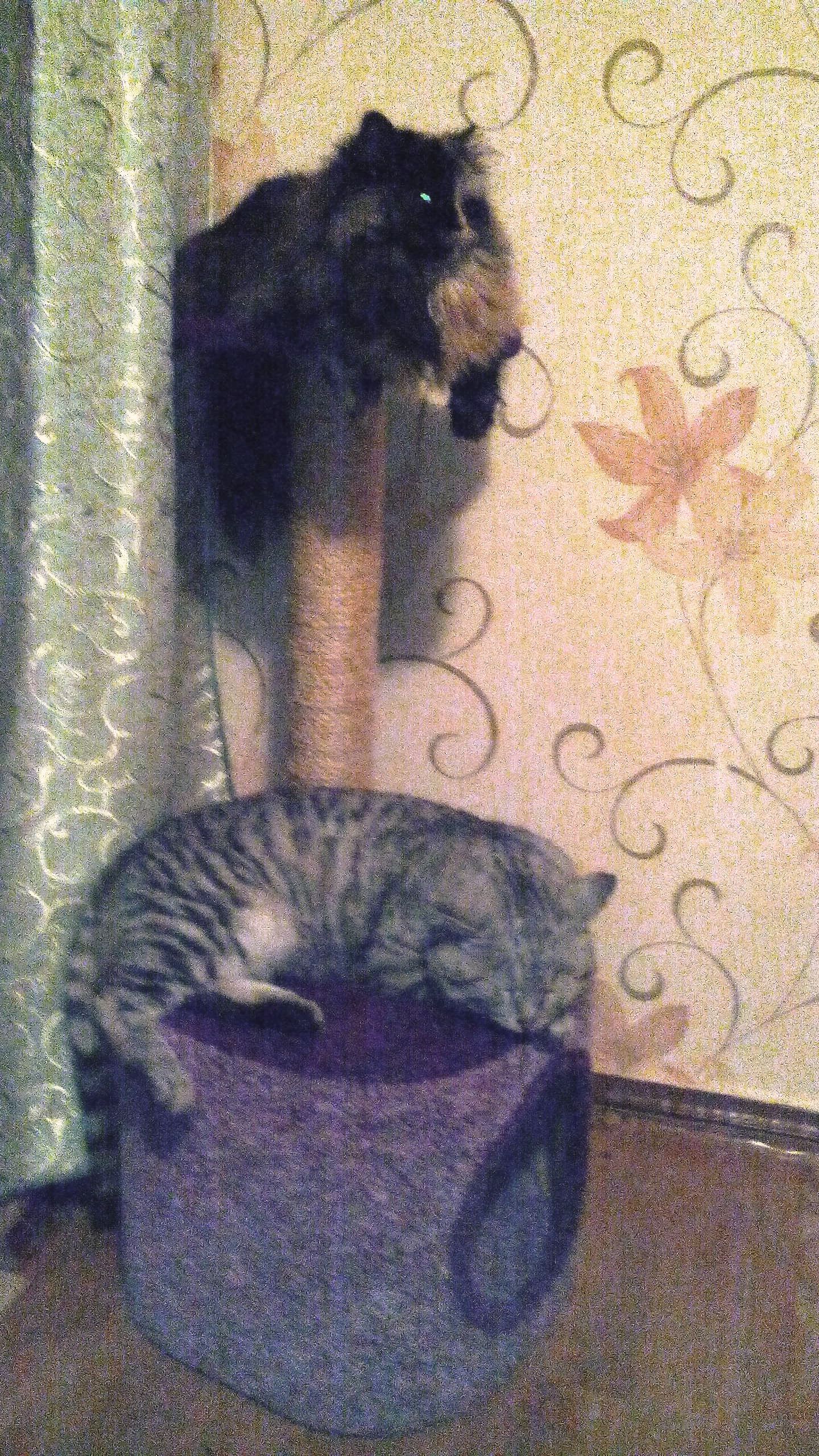 